BULLETIN D’INSCRIPTIONPARTICIPANTE - PARTICIPANTEMPLOYEURINSCRIPTION AU STAGEMODALITES DE REGLEMENTL’inscription est considérée comme définitive à réception des frais pédagogiques (ou Bon de commande) Montant : 1.200 € HT soit 1.440 € TTC (cochez la case correspondante ci-dessous)Demande de prise en charge par votre OPCO  OUINON Par chèque à l’ordre de l’ATELIER VERSO CULTURE d’un montant de 1.440 € TTC Par virement à l’attention de : ATELIER VERSO CULTURE  Par mandat administratif. Merci d’indiquer le N° d’engagement Modalités pratiques dans Programme de formation 2020Cachet de l’employeur« EPCC, Mode d’emploi » 2020 (2 jours)En visioconférence sur 4 demi-journéesjeudi 15 octobre et vendredi 16 octobre 2020 (9H- 12H30)Jeudi 22 octobre et vendredi 23 octobre 2020 (9H- 12H30)À retourner à ATELIER VERSO CULTURE 1 rue du Faubourg Saint Phlin – 54510 ART SUR MEURTHE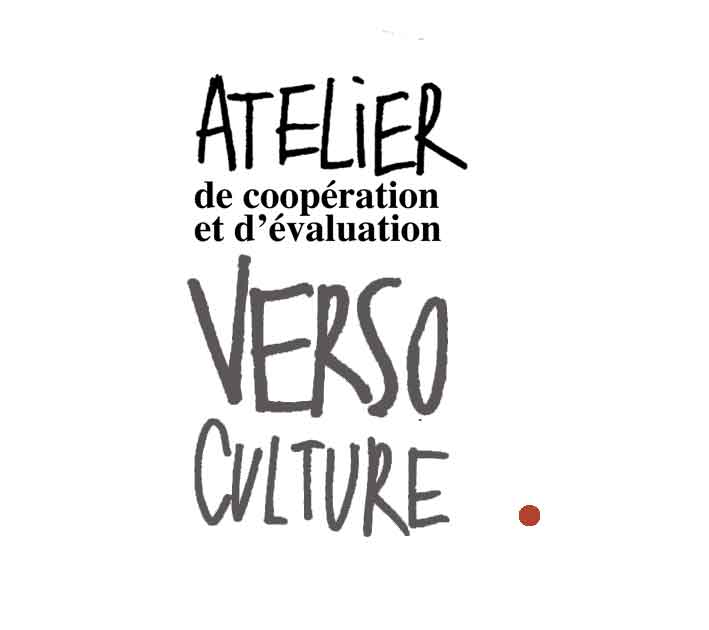 Nom Mme / Melle / M.PrénomFonctionAdresse personnelleCode postal VilleTéléphone E-mailNom de l’établissement de l’employeur principalAdresseCode postal VilleStatut de l’employeur Personne habilitée à suivre le dossier : Nom et Prénom de la personne à contacter pour le règlement financierTéléphone direct :E-mail :Je m’inscris au stage Dates des stagesLimite des inscriptionJe m’inscris au stage du jeudi 15 octobre au vendredi 16 octobre 2020et du Jeudi 22 et vendredi 23 octobre 2020Vendredi 18 septembre 2020 15135005000800246089341CE LORRAINE CHAMPAGNE ARDENNEC/étabC/guichetN/compteC/riceDomiciliationFait à                           Date :SIGNATURE DE L’EMPLOYEURNom, prénom et qualité du signataire : SIGNATURE DU PARTICIPANT / PARTICIPANTE